Appel à manifestation d’intérêtCNR envisage de mettre à disposition sur la commune de REVENTIN-VAUGRIS , une surface de terrain d’environ 100 mètres linéaires au PK 34,200 en rive gauche du Rhône,   le tout figurant sur les plans de situation ci-après (matérialisé en jaune). 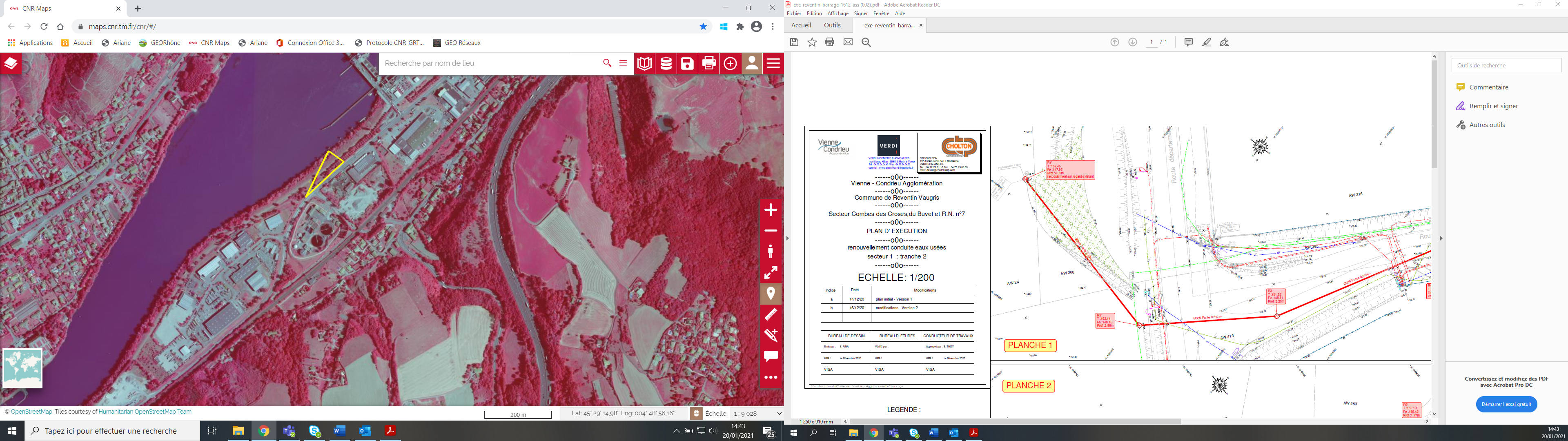 Il est ici précisé qu’au jour de la publication du présent appel à manifestation d’intérêt, les lieux sont libre de toute occupation.A titre indicatif, la date de disponibilité du bien susvisé est immédiate.Le dossier de candidature à compléter et à renvoyer au plus tard le 11 février 2021 à 17 heures, est à réclamer à l’une des adresses suivantes en précisant la référence :  12034.296 REVENTIN-VAUGRIS VCAc.barthou@cnr.tm.fr  tél :04 26 10 24 76OU Direction Territoriale Rhône Saône - Département domanial - ZA de Verenay – BP 77 - 950 rue du stade - 69420 AMPUIS.Accessible depuis la rubrique : « CNR APPEL A MANIFESTATION D’INTERET »En cas de pluralité de candidatures, une procédure de sélection sera organisée par CNR qui informera alors tous les candidats ayant valablement déposé leur candidature des modalités de cette procédure.